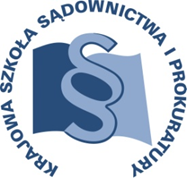 OSU-II.401.68.2017					Lublin, 6 lutego 2017 r.F3/17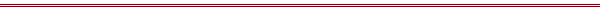 P R O G R A MSZKOLENIA DLA SĘDZIÓW I REFERENDARZY – PRZEWODNICZĄCYCH WYDZIAŁÓWTEMAT SZKOLENIA:„Sprawny wydział: organizacja pracy przewodniczącego”DATA I MIEJSCE:22-24 maja 2017 r.		Zajęcia:Krajowa Szkoła Sądownictwa i Prokuraturyul. Krakowskie Przedmieście 62  20 - 076 LublinZakwaterowanie:Lublin, hotelSzczegółowe informacje zostaną podane 
w terminie późniejszym ORGANIZATOR:Krajowa Szkoła Sądownictwa i ProkuraturyOśrodek Szkolenia Ustawicznego i Współpracy Międzynarodowejul. Krakowskie Przedmieście 62, 20 - 076 Lublintel. 81 440 87 10OSOBY ODPOWIEDZIALNE ZE STRONY ORGANIZATORA:merytorycznie:					organizacyjnie:sędzia Paweł Zdanikowski			główny specjalista Monika Sędłak tel: 81  440 87 27				tel: 81 440 87 22e-mail: p.zdanikowski@kssip.gov.pl 		e-mail: m.sedlak@kssip.gov.plWYKŁADOWCY:Tomasz Kałużnydoktor nauk prawnych, sędzia Sądu Rejonowego w Białymstoku i były prezes tego sądu. Orzeka w sprawach z zakresu prawa pracy i ubezpieczeń społecznych. Wykładowca na Wydziale Prawa Uniwersytetu w Białymstoku oraz w Krajowej Szkole Sądownictwa i Prokuratury. Posiada doświadczenie dydaktyczne w realizacji szkoleń w ramach projektów "Doskonalenie zawodowe pracowników wymiaru sprawiedliwości - zarządzanie zasobami ludzkimi i organizacją pracy" oraz "Edukacja w dziedzinie zarządzania czasem i kosztami postępowań sądowych - case management", w tym również doświadczenie praktyczne we wdrażaniu inicjatyw modernizacyjnych 
z zakresu zarządzania kadrami, organizacji pracy i implementacji technologii informatycznych w sądownictwie. Małgorzata Torójdoktor nauk humanistycznych w zakresie psychologii, psycholog biznesu, trener i coach PCC (Professional Certified Coach), wykładowca KSSiP. Na co dzień specjalizuje się w prowadzeniu szkoleń z zakresu umiejętności menedżerskich, komunikacji i autoprezentacji oraz rozwiązywania konfliktów. Prowadzi coaching menedżerski indywidualny i grupowy dla średniej i wyższej kadry zarządzającej z zakresu umiejętności przywódczych.Sylwia TrochimowiczKierownik Oddziału Administracyjnego Sądu Rejonowego w Białymstoku, pełniący obowiązki specjalisty HR. W latach 2010-2014 Koordynator wdrażania w Sądzie Rejonowym w Białymstoku rozwiązań organizacyjnych 
w ramach realizacji projektu modernizacji zarządzania organizacją. Specjalista z zakresu rozwoju kompetencji w obszarze zarządzania zespołem, zarządzania zaangażowaniem pracowników, budowania kultury organizacji. Pomysłodawczyni i moderator cyklu szkoleń wewnętrznych skierowanych do kadry kierowniczej z zakresu m.in. zarządzania zasobami ludzkimi.Zajęcia prowadzone będą w formie seminarium i warsztatów.PROGRAM SZCZEGÓŁOWYPONIEDZIAŁEK	22 maja 2017 r.od godz. 12.00	zakwaterowanie w hotelu 14.00 – 15.00	lunch w KSSiP 15.00 – 16.30 	Zarządzanie jednostkami wymiaru sprawiedliwości. Wprowadzenie z odniesieniem do „dobrych praktyk” 
i doświadczeń z implementacji rozwiązań modernizacyjnych w sądach. 	Prowadzenie – Tomasz Kałużny16.30 – 16.45 	przerwa 16.45 – 18.15 	ciąg dalszy 	Prowadzenie – Tomasz Kałużny19.00                   kolacja w hotelu WTOREK		23 maja 2017 r.7.00 – 8.00	śniadanie w hotelu9.00 – 10.30	Zajęcia warsztatowe:Grupa A Zarządzanie wydziałem w ramach realizacji czynności administracyjnych.Prowadzenie – Sylwia TrochimowiczGrupa B Zarządzanie wydziałem w ramach realizacji czynności orzeczniczych.Prowadzenie – Tomasz Kałużny 10.30 – 10.45    	przerwa 10.45 – 12.15 	Zajęcia warsztatowe - ciąg dalszy.Grupa B Zarządzanie wydziałem w ramach realizacji czynności administracyjnych.Prowadzenie – Sylwia TrochimowiczGrupa A Zarządzanie wydziałem w ramach realizacji czynności orzeczniczych.Prowadzący – Tomasz Kałużny  12.15 – 13.00    	lunch w KSSiP13.00 – 14.30 	Zajęcia warsztatowe.	Zarządzanie zasobami ludzkimi: zarządzanie zespołem oraz elastyczność w komunikacji jako podstawa budowania efektywnych relacji. Prowadzenie – Małgorzata Torój Prowadzenie – Tomasz Kałużny Prowadzenie – Sylwia Trochimowicz  14.30 – 14.45      przerwa kawowa14.45 – 16.15     Zajęcia warsztatowe – ciąg dalszy. Prowadzenie – Małgorzata Torój   Prowadzenie – Tomasz Kałużny 	Prowadzenie – Sylwia Trochimowicz18.00                  kolacja w hotelu ŚRODA		24 maja 2017 r.7.00 – 8.00		śniadanie w hotelu 8.30 – 10.00 	Zarządzanie sobą: przewodniczący wydziału – lider zmian czy administrator spraw (cechy prawdziwego przywódcy, wywieranie wpływu na innych 
w oparciu o podmiotowość pracowników, wzmacnianie efektywności przez angażowanie),wizja i wartości wydziału jako podstawa planowania działań,rozwój osobisty a modelowanie zachowań 
u pracowników. 	Prowadzenie – Małgorzata Torój 10.00 – 10.15    	przerwa 10.15 – 11.45 	Zarządzanie sobą – ciąg dalszy.	Prowadzenie – Małgorzata Torój   12.00 	lunchProgram szkolenia dostępny jest na Platformie Szkoleniowej KSSiP pod adresem:http://szkolenia.kssip.gov.pl/login/ oraz na stronie internetowej KSSiP pod adresem: www.kssip.gov.plZaświadczenie potwierdzające udział w szkoleniu generowane jest za pośrednictwem Platformy Szkoleniowej KSSiP. Warunkiem uzyskania zaświadczenia jest obecność na szkoleniu oraz uzupełnienie znajdującej się na Platformie Szkoleniowej anonimowej ankiety ewaluacyjnej (znajdującej się pod programem szkolenia) dostępnej w okresie 30 dni po zakończeniu szkolenia.Po uzupełnieniu ankiety zaświadczenie można pobrać i wydrukować z zakładki 
„moje zaświadczenia”.